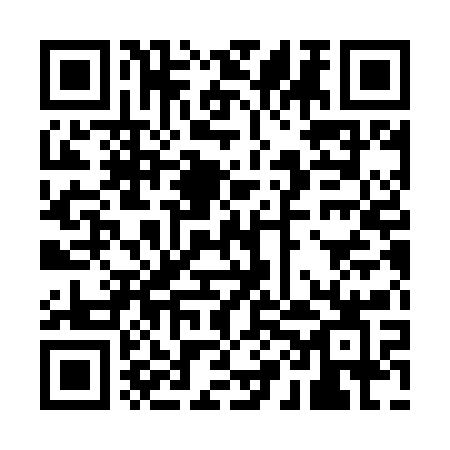 Prayer times for Bad Ditzenbach, GermanyMon 1 Apr 2024 - Tue 30 Apr 2024High Latitude Method: Angle Based RulePrayer Calculation Method: Muslim World LeagueAsar Calculation Method: ShafiPrayer times provided by https://www.salahtimes.comDateDayFajrSunriseDhuhrAsrMaghribIsha1Mon5:086:581:254:597:529:362Tue5:066:561:255:007:549:383Wed5:036:541:245:017:559:404Thu5:016:521:245:017:579:425Fri4:586:501:245:027:589:446Sat4:556:481:235:038:009:457Sun4:536:461:235:038:019:478Mon4:506:441:235:048:039:499Tue4:486:421:235:058:049:5110Wed4:456:401:225:058:069:5311Thu4:436:381:225:068:079:5512Fri4:406:361:225:078:099:5713Sat4:376:341:225:078:109:5914Sun4:356:321:215:088:1210:0215Mon4:326:301:215:098:1310:0416Tue4:296:281:215:098:1410:0617Wed4:276:261:215:108:1610:0818Thu4:246:241:205:118:1710:1019Fri4:216:221:205:118:1910:1220Sat4:196:201:205:128:2010:1421Sun4:166:191:205:138:2210:1722Mon4:136:171:205:138:2310:1923Tue4:116:151:195:148:2510:2124Wed4:086:131:195:148:2610:2325Thu4:056:111:195:158:2810:2626Fri4:026:091:195:158:2910:2827Sat4:006:081:195:168:3110:3028Sun3:576:061:195:178:3210:3329Mon3:546:041:185:178:3410:3530Tue3:516:031:185:188:3510:37